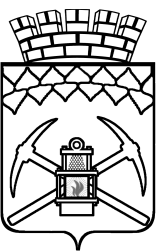 КЕМЕРОВСКАЯ ОБЛАСТЬ – КУЗБАСС УПРАВЛЕНИЕ ПО ЗЕМЕЛЬНЫМ РЕСУРСАМ И МУНИЦИПАЛЬНОМУ ИМУЩЕСТВУ АДМИНИСТРАЦИИ БЕЛОВСКОГО ГОРОДСКОГО ОКРУГАПОСТАНОВЛЕНИЕот_______________________                                                              №________________О выявлении правообладателяранее учтенного земельного участкаВ соответствии со статьей 69.1 Федерального закона от 13.07.2015                      № 218-ФЗ «О государственной регистрации недвижимости», пунктом 3.57 раздела 3 Положения об Управлении по земельным ресурсам и муниципальному имуществу Администрации Беловского городского округа, утвержденного решением Совета народных депутатов Беловского городского округа от 29.06.2023 № 67/362-н, Управление по земельным ресурсам и муниципальному имуществу Администрации Беловского городского округаПОСТАНОВЛЯЕТ:1. В отношении земельного участка с кадастровым номером 42:21:0113016:30 в качестве его правообладателя, владеющего данным земельным участком на праве собственности, выявлен Долгов Николай Михайлович, ______________ (дата рождения), _________________ (место рождения), паспорт гражданина Российской Федерации серия _______ № ___________, выдан __________ (орган, выдавший документ), дата выдачи _________, код подразделения ____________, СНИЛС 000-000-00-00, зарегистрирован по месту жительства по адресу: __________________.2. Право собственности Долгова Николая Михайловича на указанный в пункте 1 настоящего постановления земельный участок подтверждается свидетельством на право собственности на землю, дата выдачи 08.09.1994, выданным Комитетом по земельным ресурсам и землеустройству г.Белово. 3. Контроль исполнения настоящего постановления оставляю за собой.Начальник Управления                                                                                         Е.Т. Муратов